臺北市星雲非營利幼兒園(委託社團法人臺北市幼托協會辦理)潭美分班幼兒託藥作業流程臺北市星雲非營利幼兒園(委託社團法人臺北市幼托協會辦理)潭美分班託藥作業流程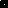 